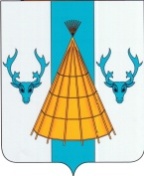 СОВЕТ ДЕПУТАТОВ МУНИЦИПАЛЬНОГО ОБРАЗОВАНИЯ«ЮШАРСКИЙ  СЕЛЬСОВЕТ» НЕНЕЦКОГО АВТОНОМНОГО ОКРУГАСорок седьмое  (внеочередное)  заседание пятого  созываРЕШЕНИЕ № 1  от 19  марта  2018 годаОб утверждении Положения о стратегическом планировании в муниципальном образовании «Юшарский   сельсовет» Ненецкого автономного округаВ соответствии с Федеральным законом от 06.10.2003 N 131-ФЗ "Об общих принципах организации местного самоуправления в Российской Федерации", Федеральным законом от 28.06.2014 N 172-ФЗ "О стратегическом планировании в Российской Федерации", Уставом муниципального образования «Юшарский сельсовет» Ненецкого автономного округа, Совет депутатов МО «Юшарский сельсовет» НАО РЕШИЛ:1. Утвердить прилагаемое Положение о стратегическом планировании в муниципальном образовании «Юшарский  сельсовет» Ненецкого автономного округа.2 Настоящее Решение вступает в силу после его официального  опубликования (обнародования).Глава МО «Юшарский  сельсовет» НАО:				Вылко Д.В.                                    п.Каратайка, НАОПриложение                                                                                          к Решению Совета депутатов                                                                                                МО «Юшарский  сельсовет» НАО от 19.03.2018   № 1Положение о стратегическом планировании в муниципальном образовании «Юшарский сельсовет» Ненецкого автономного округа1.1. Настоящее Положение определяет систему стратегического планирования в муниципальном образовании «Юшарский сельсовет» Ненецкого автономного округа, а также регулирует отношения между участниками стратегического планирования, возникающие при разработке документов стратегического планирования, их утверждении, мониторинге и контроле реализации.1.2. Понятия и термины, используемые в настоящем Положении, применяются в том же значении, что и в Федеральном законе от 28 июня 2014 года N 172-ФЗ "О стратегическом планировании в Российской Федерации".1.3. Правоотношения в области стратегического планирования в муниципальном образовании «Юшарский сельсовет» Ненецкого автономного округа (далее – муниципальное образование), не урегулированные настоящим Положением, регулируются в порядке, предусмотренном Бюджетным кодексом Российской Федерации, Федеральным законом от 28 июня 2014 года N 172-ФЗ "О стратегическом планировании в Российской Федерации",  Уставом муниципального образования «Юшарский сельсовет» Ненецкого автономного округа и иными нормативными правовыми актами.2. Принципы, цели и задачи стратегического планирования2.1. Принципы и задачи стратегического планирования определяются в соответствии с Бюджетным кодексом Российской Федерации, Федеральным законом от 28 июня 2014 года N 172-ФЗ "О стратегическом планировании в Российской Федерации" и иными нормативными правовыми актами.2.2. Цели стратегического планирования определяются в соответствии с приоритетами и целями социально-экономического развития муниципального образования.3. Документы стратегического планирования3.1. К документам стратегического планирования относятся:1) стратегия социально-экономического развития муниципального образования (далее – Стратегия);2)   план мероприятий по реализации Стратегии;3) прогноз социально-экономического развития муниципального образования на среднесрочный или долгосрочный период;4)  бюджетный прогноз муниципального образования на долгосрочный период;5)  муниципальные программы.4. Участники стратегического планирования4.1. Участниками стратегического планирования являются:1) глава муниципального образования «Юшарский сельсовет» Ненецкого автономного округа (далее – глава муниципального образования);2) Совет депутатов  муниципального образования «Юшарский  сельсовет» Ненецкого автономного округа (далее – Совет депутатов);3) Администрация муниципального образования «Юшарский сельсовет» Ненецкого автономного округа (далее – Администрация муниципального образования);4)  Контрольно-счетная палата Заполярного района;5) иные органы и организации в случаях, предусмотренных нормативными правовыми актами, указанными в статье 2 Федерального закона от 28 июня 2014 года N 172-ФЗ "О стратегическом планировании в Российской Федерации".5. Полномочия главы муниципального образования в сфере стратегического планирования5.1. Подписывает правовые акты в сфере муниципального стратегического планирования.5.2. Назначает публичные слушания по обсуждению проекта Стратегии и внесению изменений в Стратегию.5.4. Осуществляет иные полномочия в сфере стратегического планирования, определенные действующим законодательством Российской Федерации и муниципальными правовыми актами.6. Полномочия Совета депутатов в сфере стратегического планирования6.1. Осуществляет правовое регулирование в сфере муниципального стратегического планирования.6.2. Утверждает Стратегию.6. 3. Осуществляет контроль  за  реализацией Стратегии.6.4. Осуществляет иные полномочия в сфере стратегического планирования в соответствии с законодательством Российской Федерации, муниципальными правовыми актами.7. Полномочия Администрации муниципального образования в сфере стратегического планирования7.1. Разработка и утверждение порядка разработки, корректировки, осуществления мониторинга и контроля реализации Стратегии.7.2. Разработка и утверждение Стратегии.7.3. Разработка и утверждение порядка разработки, корректировки, мониторинга и контроля исполнения плана мероприятий по реализации Стратегии.7.4. Разработка и утверждение Плана мероприятий по реализации Стратегии.7.5. Разработка и утверждение порядка разработки, корректировки, мониторинга и контроля реализации прогноза социально-экономического развития муниципального образования на среднесрочный период или долгосрочный периоды.7.6. Разработка и утверждение порядка разработки и утверждения, период действия, а также требования к составу и содержанию бюджетного прогноза муниципального образования на долгосрочный период.7.7. Разработка и утверждение порядка разработки, реализации и оценки эффективности муниципальных программ.7.8. Утверждение перечня муниципальных программ.7.9. Утверждение муниципальных программ.7.10. Обеспечивает согласованность и сбалансированность документов стратегического планирования, разрабатываемых в муниципальном образовании.7.11. Обеспечивает регистрацию документов стратегического планирования муниципального образования в федеральном государственном реестре документов стратегического планирования Российской Федерации.7.12. Осуществляет иные полномочия в сфере стратегического планирования, отнесенные в соответствии с федеральными законами, нормативными правовыми актами Президента Российской Федерации, Ненецкого автономного округа, муниципальными правовыми актами.8. Полномочия Контрольно-счетной палаты Заполярного районаКонтрольно-счетная палата Заполярного района осуществляет полномочия в сфере стратегического планирования в соответствии с законодательством Российской Федерации, Ненецкого автономного округа, правовыми актами муниципального образования.9. Прогноз социально-экономического развития муниципального образования на среднесрочный период9.1. Прогноз социально-экономического развития муниципального образования на среднесрочный период разрабатывается ежегодно на основе прогнозов социально-экономического развития Ненецкого автономного округа на среднесрочный период, Стратегии, с учетом основных направлений бюджетной и налоговой политики муниципального образования.9.2. Прогноз социально-экономического развития муниципального образования на среднесрочный период одобряется Администрацией муниципального образования с принятием решения о внесении проекта бюджета муниципального образования в Совет депутатов.9.3. Порядок разработки и корректировки прогноза социально-экономического развития муниципального образования на среднесрочный период утверждается постановлением Администрации муниципального образования с соблюдением требований Бюджетного кодекса Российской Федерации.10. Прогноз социально-экономического развития муниципального образования на долгосрочный период10.1. Прогноз социально-экономического развития муниципального образования на долгосрочный период разрабатывается каждые шесть лет на двенадцать и более лет и является основой для разработки бюджетного прогноза муниципального образования на долгосрочный период, при этом периоды разработки прогноза социально-экономического развития муниципального образования на долгосрочный период и бюджетного прогноза муниципального образования на долгосрочный период являются одинаковыми.10.2. Порядок разработки и корректировки прогноза социально-экономического развития муниципального образования на долгосрочный период утверждается постановлением Администрации муниципального образования с соблюдением требований Бюджетного кодекса Российской Федерации.11. Бюджетный прогноз муниципального образования на долгосрочный период11.1. Бюджетный прогноз муниципального образования на долгосрочный период разрабатывается в соответствии с Бюджетным кодексом Российской Федерации.11.2. Порядок разработки, утверждения, период действия, а также требования к составу и содержанию бюджетного прогноза муниципального образования на долгосрочный период утверждается постановлением Администрации муниципального образования с соблюдением требований Бюджетного кодекса Российской Федерации.12. Муниципальные программы 12.1. Муниципальные программы разрабатываются в соответствии с приоритетами социально-экономического развития муниципального образования, определенными Стратегией, и реализуются ответственными исполнителями муниципальных программ, определенными в Перечне муниципальных программ.12.2. Муниципальные программы, а также порядок разработки, реализации и оценки эффективности муниципальных программ утверждаются постановлением Администрации муниципального образования.13. Государственная регистрация документовстратегического планированияДокументы стратегического планирования муниципального образования подлежат обязательной государственной регистрации в федеральном государственном реестре документов стратегического планирования Российской Федерации в соответствии с порядком государственной регистрации документов стратегического планирования и ведения федерального государственного реестра документов стратегического планирования, утвержденным постановлением Правительства Российской Федерации от 25 июня 2015 года N 631, с учетом требований законодательства Российской Федерации о государственной, коммерческой, служебной и иной охраняемой законом тайне.14. Мониторинг и контроль реализации документовстратегического планирования14.1. Мониторинг и контроль реализации документов стратегического планирования осуществляется участниками стратегического планирования в соответствии с полномочиями, установленными муниципальными правовыми актами.14.2. Документом, в котором отражаются результаты мониторинга реализации документов стратегического планирования муниципального образования, является ежегодный отчет главы муниципального образования «Юшарский сельсовет» Ненецкого автономного округа, о результатах деятельности Администрации  муниципального образования «Юшарский сельсовет» Ненецкого автономного округа,  в том числе о решении вопросов, поставленных Советом депутатов муниципального образования  «Юшарский сельсовет» Ненецкого автономного округа.